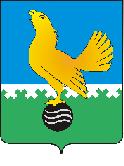 Ханты-Мансийский автономный округ-Юграмуниципальное образованиегородской округ город Пыть-ЯхАДМИНИСТРАЦИЯ ГОРОДАП О С Т А Н О В Л Е Н И ЕОт 08.08.2018									№ 229-паО внесении изменения впостановление администрации города от 30.11.2012 № 307-па«Об утверждении составатерриториальной комиссии по деламнесовершеннолетних и защите их правпри администрации города Пыть-Яха» (в ред. от 27.07.2017 № 199-па,от 04.12.2017 № 309-па,от 22.01.2018 № 03-па,от 07.05.2018 № 99-па)	 В целях профилактики правонарушений в области безопасности дорожного движения среди несовершеннолетних, а также предупреждения и снижения количества дорожно-транспортных происшествий с участием детей и подростков в муниципальном образовании городской округ город Пыть-Ях, внести в постановление администрации города от 30.11.2012 № 307-па «Об утверждении состава территориальной комиссии по делам несовершеннолетних и защите их прав при администрации города Пыть-Яха» следующее изменение:Ввести в состав территориальной комиссии по делам несовершеннолетних и защите их прав при администрации города Пыть-Ях – начальника ОГИБДД ОМВД России по г. Пыть-Ях майора полиции Олега Петровича Левина.Отделу по наградам, связям с общественными организациями и СМИ  управления делами (О.В. Кулиш) опубликовать постановление в печатном средстве массовой информации «Официальный вестник».Отделу по информационным ресурсам (А.А. Мерзляков) разместить постановление на официальном сайте администрации города  в сети Интернет.Контроль за выполнением постановления возложить на   заместителя главы  города (направление деятельности -социальные вопросы).И.о. главы города Пыть-Яха	                                                          А.Н. Морозов								 